Name__________________________________________StarsDue Date:Reading		__________________Guide		__________________Review		__________________Critical Thinking	__________________Concept Map	__________________Crossword	__________________Test Prep	__________________Name_____________________________________________________			Score________Stars Readingspectrumapparent magnitudeabsolute magnitudelight yearparallaxH-R diagrammain sequencewhite dwarfred giantsupernova neutron starpulsarblack holeStars GuideSpectrumApparent magnitudeAbsolute magnitudeLight-year          ParallaxH-R diagramMain sequenceWhite dwarf Red giantSupernovaNeutron starPulsarBlack holeStars Reviewspectrum 			H-R diagram		 white dwarf 		neutron starapparent magnitude		 parallax		 red giant 		pulsarabsolute magnitude		 light year 		supernova 		black holemain sequence_________________________________________________ is the rainbow of colors produced when white light passes through a prism or spectrograph.A __________________________________________________ is an object with more than three solar masses squeezed into a ball only 10 km across whose gravity is so strong that not even light can escape.__________________________________________________________ is how bright a light appears to an observer.__________________________________________________________ is the unit of length equal to the distance that light travels in space in one year.A ____________________________________________________________ is a small, hot star near the end of its life; the leftover center of an old star._____________________________________ is an apparent shift in the position of an object when viewed from different positions.A _____________________________________________ is a graph that shows the relationship between a star's surface temperature and its absolute magnitude.The _____________________________________________________ is a diagonal pattern of stars on the H-R diagram.The actual brightness of a star is ___________________________________________________.A star that expands and cools once it runs out of hydrogen fuel is a _______________________.A _________________________________________________ is the death of a large star by explosion.A ______________________________________________ is a spinning neutron star that emits rapid pulses of light.A star in which all the particles have become neutrons; collapsed remains of a supernova is a ______________________________________________.Put the life cycle of stars in order from youngest to oldest.  Use numbers._____red giant_____white dwarf_____supernovaDetermine whether the statement is true (T) or false (F)._____On an H-R diagram, hot blue stars are on the left._____Neutron stars are formed after a supernova._____A black hole is black because light cannot escape._____Most stars are main sequence stars._____Stars closer to Earth appear to move, while stars farther away appear stationary.Which is brighter, a 1st magnitude star or a 6th magnitude star?1st magnitude6th magnitudeWhich of the following form after a supernova?  S for supernova and O for other._____white dwarf_____pulsar_____red giant_____neutron star_____black hole_____left over core of a small star.				a.  black hole_____left over core of a massive star.				b.  main sequence_____star that is stable.						c.  white dwarf_____fusion stopped, outer layers expanded.			d.  red giantThe rainbow of colors produced when white light passes through a prism or spectrograph is __________________________________________________.  (spectrum or parallax)How bright a light appears to an observer is its _______________________________________.  (apparent magnitude or absolute magnitude)An apparent shift in the position of an object when viewed from different positions is _______________________________________________.  (parallax or main sequence)A graph that shows the relationship between a star’s surface temperature and it’s absolute magnitude is a ____________________________________________.  (main sequence or H-R diagram)A cluster of stars forms in a nebula.  There are red stars, blue stars, yellow stars and white stars.  Which stars are most like the sun?RedYellowBlueWhiteThe majority of stars in our galaxy areBlueWhite dwarfsMain-sequence stars Red giantsA star that expands and cools once it runs out of hydrogen fuel is a White dwarfRed giantNeutron starpulsarWhere is Earth located on the H-R diagram?On the upper leftOn the upper rightOn the main sequenceOn the lower rightA small hot star near the end of its life; the left over center of an old star is a White dwarfRed giantNeutron starPulsarThe death of a large star by explosion.Main sequenceBlack holeSupernovaPulsarWhat information does the H-R diagram give us?TemperatureBrightnessStage of life cycleAll of the aboveHow is a neutron star related to a pulsar?A pulsar is a spinning neutron starA neutron star is a spinning pulsarA pulsar is the compressed core of a neutron starPulsars make neutron starsHow is the distance from Earth to a star measured?ParallaxTrigonometrySpectrographBoth a and bHow are stars classified?By what they are made ofBy sizeBy temperatureBy ageWhich star is hottest?BlueYellowRedOrangeStars Critical ThinkingFor each pair of terms, explain the difference in their meanings.Absolute magnitude/apparent magnitudeSpectrum/parallaxNeutron star/pulsarWhat are black holes and how are they formed?What is the H-R diagram and what does it tell us?What is a supernova? Are blue stars young or old?  How can you tell?In main-sequence stars, what is the relationship between brightness and temperature?Describe how the apparent magnitude of a star varies with its distance from Earth.If a certain star displayed a large parallax, what could you say about its distance from Earth?Stars Concept MapUse the following terms to create a concept map:  white dwarf, emits light, red giant, stars, end of life, neutron star, pulsar, very dense, out of hydrogen. What kind of star is our sun?How are stars classified? What is the difference between apparent magnitude and absolute magnitude?Is a yellow star, such as the sun, hotter or cooler than and an orange star?  Explain.What is a supernova?  What can they make?Stars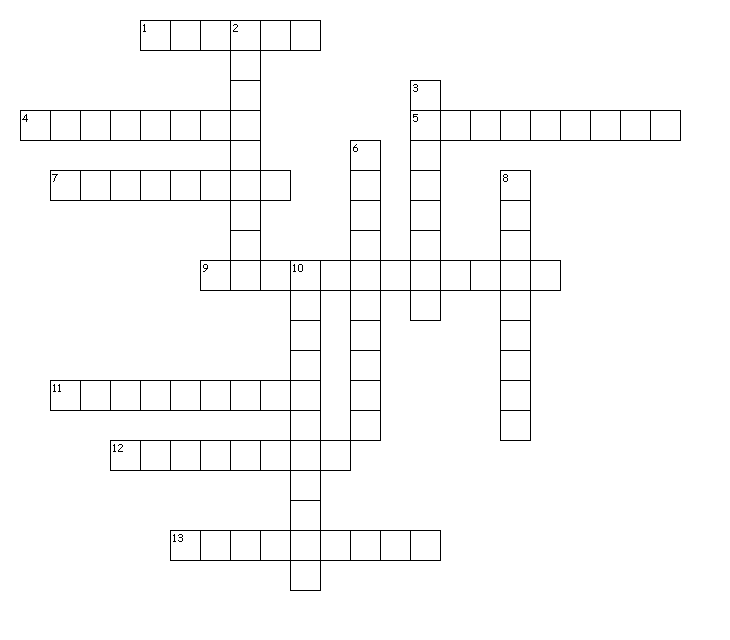 Across1. a spinning neutron star that emits rapid pulses of light4. the actual brightness of a star5. an apparent shift in the position of an object when viewed from different positions7. a star that expands and cools once it runs out of hydrogen fuel9. a diagonal pattern of stars on the H-R diagram11. a unit of length equal to the distance that light travels in space in one year12. how bright a light appears to an observer13. a graph that shows the relationship between a star's surface temperature and its absolute magnitudeDown2. the death of a large star by explosion3. the rainbow of colors produced when white light passes through a prism or spectrograph6. a small, hot star near the end of its life; the leftover center of an old star.8. an object with more than three solar masses squeezed into a ball only 10 km across whose gravity is so strong that not even light can escape10. a star in which all the particles have become neutrons; collapsed remains of a supernova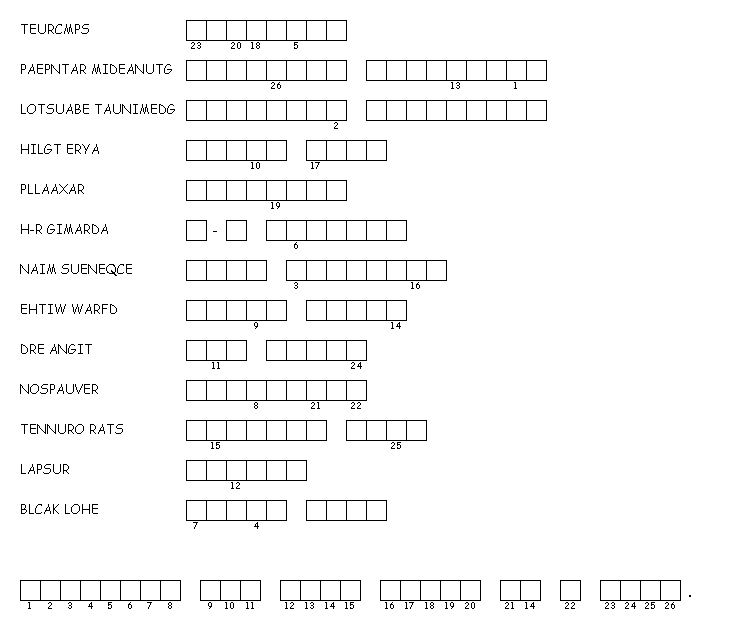 Test Prep16) Which of the following is a chemical property?A) density B) flammability C) melting point D) color 17) Which of the following is true about elements?A) They are impure substances. B) They cannot be classified by their properties alone.C) They cannot be broken down into simpler substances. D) They have more than one kind of particle. 18) Which of the following is NOT true of compounds?A) They contain two or more elements. B) They form after a physical change.C) They have their own physical properties. D) They do not form randomly. 19) What can be said about the properties of a compound?A) They are different from the properties of the elements that form the compound.B) They are identical to the properties of the elements that form the compound.C) They are not unique. D) They are formed after a physical reaction. 20) What is a pure substance made of two or more elements that are chemically combinedcalled?A) a solution B) a compound C) a mixture D) an elementEDUTINGAMETULOSBAFLTRCOUMOEKSLGKJYQSRLHNAXNQUYMUZKITQLGAGCREJYBEGNPWJNLGAKWFDZDRRAGGUEEXUMMEHDCTHBIAOBHMRQMBCRCUETWAFUAPDOVNKDEMQUZTRYYHTFGPAAOBLKCSQMIFATGEKMRALVBXQPFJNHMTTNCJANALAIUDFNUCWIXCSNGEARMJELOHKCALBBAPNNRYPXAXCIZIVGAUSWHMOUICKSAMGKIJREDGIANTRZKXFLDBTIWTJSKNFGRZTNDOLUAGVKCRYHDVVQFAUDPABVDISKXVELPOTSFSESRUILMZMJXKHOPUHOVTNAPOYVJSMWSMXGSMJBBIPGJRGMOJMAGNITUDEMDACYVZHJYSFORVBVQYXVJTZPKVITMJABSOLUTEMAGNITUDEAPPARENTBLACKHOLEHRDIAGRAMLIGHTYEARMAGNITUDEMAINSEQUENCENEUTRONSTARPARALLAXPULSARREDGIANTSPECTRUMSUPERNOVAWHITEDWARF